Observation of student teaching form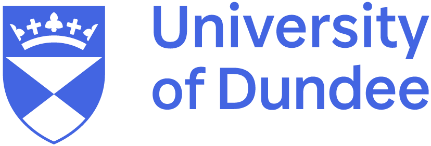 To be completed by the observerNB: It may not be possible (or necessary) to report on all the areas above. If an area(s) is identified as ‘unsatisfactory’, it is imperative that the student receives formative feedback to assist in addressing area in which practice is falling short of a satisfactory level at the point of observation.Student:Observer:Class and Lesson:Date:SatisfactoryUnsatisfactory-(student’s practice is detrimental to pupils’ learning)Cause for concern -Please note details below and discuss with the mentor.  The mentor is asked to contact the University-based tutor immediately a cause for concern is identified.Planning (Lesson plan) 2.1, 3.1.1 (Coherent; progressive; engaging; knowledge of CfE, including literacy, numeracy, digital literacy; meeting pupils’ needs) Pedagogical Approach 3.1.2 (Effective teaching strategies; appropriate pitch; explanations; questioning; pace of lesson) Use of Resources 3.1.2, 3.1.3 (Board work; effective use of physical, digital and human resources) Engaging and Valuing Learners 3.1.1, 3.2.2 (Rapport; presence; managing whole class, group and individual work; valuing all learners; actively engaging all learners; fair, consistent and effective application of positive behaviour management strategies) Assessment and Feedback 3.1.4 (Well-chosen assessment approach(es); providing purposeful feedback; analysing assessment information and using it to support and enhance learning) Working with Others 3.1.3 (Working with class teacher, learning support, classroom assistants, and the wider school community, etc.) Reflection 3.3.2 (Realistic self-assessment, taking account of feedback) Professional Values and Commitment 1.1, 1.2 (Well-prepared for lesson; plan shared with mentor in advance; commitment to self-improvement) Was the lesson plan shared with the teacher/observer in appropriate advance of the lesson? Yes/No Please circle as appropriate Please circle as appropriate Comments and adviceSuggested next steps and development targets